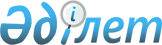 Об утверждении Порядка расчетов прогнозных объемов доходов и затрат бюджетов города районного значения, сельского округа Талгарского районаПостановление акимата Талгарского района Алматинской области от 26 октября 2021 года № 10-579
      В соответствии с пунктом 9 статьи 45 Бюджетного Кодекса Республики Казахстан, статьи 31 Закона Республики Казахстан "О местном государственном управлении и самоуправлении в Республике Казахстан", приказом Министра национальной экономики Республики Казахстан от 11 декабря 2014 года №139 "Об утверждении методики расчетов трансфертов общего характера", акимат Талгарского района ПОСТАНОВЛЯЕТ:
      1. Утвердить Порядок расчетов прогнозных объемов доходов и затрат бюджетов города районного значения, сельских округов, согласно приложению к настоящему постановлению.
      2. Государственному учреждению "Талгарский районный отдел экономики и бюджетного планирования" принять необходимые меры, вытекающие из настоящего постановления.
      3. Контроль за исполнением настоящего постановления возложить на заместителя акима района Е.Толкынова.
      4. Настоящее постановление вводится в действие со дня официального опубликования. Порядок расчетов прогнозных объемов доходов и затрат бюджетов города районного значения, сельского округа Глава 1. Основные положения
       1. Настоящий Порядок расчетов прогнозных объемов доходов и затрат бюджетов города районного значения, сельского округа (далее – Порядок) разработан в соответствии со статьей 45 Бюджетного кодекса Республики Казахстан от 4 декабря 2008 года (далее – Бюджетный кодекс) и применяется при расчетах прогнозных объемов доходов и затрат бюджетов города районного значения, , сельского округа. Глава 2. Определение прогнозных объемов доходов бюджетов города районного значения, сельского округа
       2. Прогнозные объемы доходов бюджетов города районного значения, сельского округа рассчитываются согласно Методике прогнозирования поступлений бюджета, утверждаемой в соответствии со статьей 65 Бюджетного кодекса Республики Казахстан. Глава 3. Определение прогнозных объемов затрат бюджетов города районного значения, сельского округа
       3. Прогнозные объемы затрат бюджетов города районного значения, сельского округа рассчитываются как сумма прогнозных объемов затрат по текущим бюджетным программам и по бюджетным программам развития с учетом установленных статьей 56-1 Бюджетного кодекса направлений расходов по функциональному признаку.
       При этом прогнозные объемы затрат по текущим бюджетным программам, которые направлены на обеспечение деятельности администраторов бюджетных программ по выполнению функций государственного управления
      и обязательств государства в соответствии с законодательными актами Республики Казахстан, имеющих постоянный характер, а также на достижение цели, решение конкретных задач и мероприятий стратегических и программных документов, состоят из:
       затрат на оплату труда, оплаты коммунальных услуг и других затрат (далее – текущие затраты);
       затрат на укрепление материально-технической базы, капитальный ремонт и других затрат (далее – затраты капитального характера). Глава 4. Расчет прогнозных объемов текущих затрат бюджетов города районного значения, сельского округа
       4. Для расчета текущих затрат определяется прогнозный объем текущих затрат в целом по районным бюджетам города районного значения, сельского округа.
       5. При определении прогнозного объема текущих затрат бюджетов города районного значения, сельского округа учитываются:
       1) совокупный объем текущих затрат с учетом увеличения текущих затрат на индекс потребительских цен в планируемом периоде в соответствии с программой социально-экономического развития и бюджетных параметров района (за исключением заработной платы);
       2) положения законов Республики Казахстан, предусматривающие увеличение или сокращение расходов бюджетов города районного значения, сельского округа;
       3) положения проектов указов Президента Республики Казахстан, постановлений Правительства Республики Казахстан, нормативных правовых приказов министров Республики Казахстан и иных руководителей центральных государственных органов, нормативных правовых постановлений центральных государственных органов, нормативных правовых приказов руководителей ведомств центральных государственных органов при наличии прямой компетенции по их утверждению в нормативных правовых актах государственного органа, в структуру которого входит ведомство, предусматривающие сокращение поступлений или увеличение расходов местных бюджетов и вводимые в действие в планируемом периоде;
       4) затраты постоянного характера, ранее финансировавшийся за счет целевых текущих трансфертов;
       5) положения решений районных представительных и исполнительных органов, предусматривающие увеличение или сокращение расходов бюджетов города районного значения, сельского округа и вводимых в действие в планируемом периоде.
       6. Из суммарного прогнозного объема текущих затрат бюджетов города районного значения, сельского округа исключаются средства на выплату экологических надбавок, оказание материальной помощи и на дополнительные отпуска работникам государственных учреждений и казенных предприятий, в соответствии с законодательством Республики Казахстан, и добавляются абсолютными суммами после расчета прогнозных объемов текущих затрат по бюджетам города районного значения, сельского округа.
       7. За расчетную базу прогнозирования объема текущих затрат бюджетов города районного значения, сельского округа принимаются объемы текущих затрат в соответствии с уточненным планом года, предшествующего планируемому периоду.
       8. Расчет прогнозного объема текущих затрат бюджетов города районного значения, сельского округа производится в разрезе функциональных подгрупп осуществляемых государственных функций с учетом показателей и коэффициентов, приведенных в перечне функциональных подгрупп, осуществляемых государственных функций, показателей и коэффициентов к ним согласно приложению к настоящему Порядку.
       9. Расчет текущих затрат отдельного города районного значения, сельского округа по отдельной функциональной подгруппе производится по следующей формуле: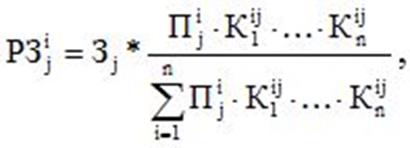 
      где: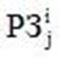 
      – расчетные текущие затраты i-го города районного значения, сельского округа по j-й функциональной подгруппе;
       Зj – суммарный прогнозный объем текущих затрат по бюджетам города районного значения, сельского округа всех регионов района по j-й функциональной подгруппе;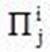 
      – количество потребителей государственных услуг i-го города районного значения, сельского округа по j-й функциональной подгруппе;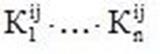 
      – коэффициенты, учитывающие объективные факторы, которые обусловливают отличия в стоимости предоставления государственных услуг в i-го города районного значения, сельского округа по j-й функциональной подгруппе от средне районного уровня.
       10. При расчете прогнозного объема текущих затрат применяются следующие коэффициенты, отражающие объективные факторы, которые обусловливают различия в стоимости предоставления государственных услуг:
       1) коэффициент урбанизации: 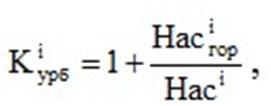 
      где:
       Насiгор – прогнозная численность сельского населения i-му города районного значения, сельского округа;
       Насi – прогнозная численность населения в i-ом городе районного значения, сельском округе.
       Коэффициент урбанизации учитывает более высокий относительно средне районного уровень затрат, связанных с предоставлением государственных услуг в городской местности по отдельным функциональным подгруппам;
       2) коэффициент дисперсности расселения: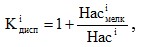 
      где:
       Насiмелк – прогнозная численность населения i-ом в городе районного значения, сельском округе, проживающего в населенных пунктах с численностью населения менее 500 человек;
       Насi – общая прогнозная численность населения в i-ом городе районного значения, сельском округе.
       Коэффициент дисперсности расселения учитывает более высокий по сравнению со среднерайонным уровень затрат, обусловленный необходимостью обеспечения определенным набором государственных услуг населению независимо от размеров населенного пункта, в том числе учитывая дополнительные транспортные и иные расходы;
       3) коэффициент учета учащихся в малокомплектных школах.
       где:
       Колi – прогнозное количество учащихся в малокомплектных школах в i-ом городе районного значения, сельском округе;
       Кол – общее прогнозное количество учащихся в школах i-ом городе районного значения, сельском округе.
       Коэффициент учета учащихся в малокомплектных школах учитывает потребность в дополнительных расходах на содержание общеобразовательных школ с малым контингентом обучающихся.
       Малокомплектная школа – общеобразовательная школа с малым контингентом обучающихся, совмещенными класс-комплектами и со специфической формой организации учебных занятий.
       4) коэффициент масштаба: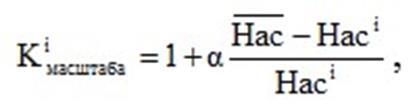 
      где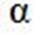 
      – вес, с которым учитывается отклонение численности населения города районного значения, сельского округа от среднерайонного уровня;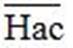 
       – средняя прогнозная численность населения одного города районного значения, сельского округа;
       Насi – прогнозная численность населения в i-ом городе районного значения, сельском округе.
       Коэффициент масштаба учитывает эффект масштаба, отражающий снижение объема затрат на предоставление государственных услуг в расчете на одного потребителя с ростом численности потребителей;
       5) коэффициент возрастной структуры населения: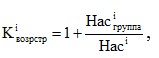 
      где:
       Насiгруппа – прогнозная численность населения i-ом городе районного значения, , сельском округе по определенной возрастной группе;
       Насi – прогнозная численность населения в i-ом городе районного значения, сельском округе.
       Коэффициент возрастной структуры населения учитывает повышенный спрос, предъявляемый отдельными категориями населения на государственные услуги, связанные со здравоохранением и образованием;
       6) коэффициент учета надбавок за работу в сельской местности: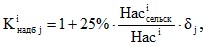 
      где:
       Насiсельск – прогнозная численность сельского населения i-ом городе районного значения, сельском округе;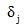 
      – доля заработной платы в общем объеме текущих затрат по j-й функциональной подгруппе (в сумме по всем городам районного значения, сельским округам.
       Коэффициент учета надбавок за работу в сельской местности учитывает потребность в дополнительных расходах на заработную плату в сельской местности по отдельным функциональным подгруппам;
       7) коэффициент плотности: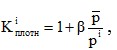 
      где: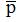 
      – плотность населения в среднем по району
       рi – плотность населения в i-ом городе районного значения, 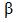 
      – вес, с которым учитывается отклонение плотности населения городов районного значения, сельских округов от среднерайонного уровня.
       Коэффициент плотности учитывает увеличение затрат бюджетов городов районного значения, сельских округов в связи с уменьшением плотности населения региона;
       8) коэффициент содержания дорог: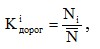 
      где:
       Ni – норматив финансирования на содержание автомобильных дорог местного значения i-ом городе районного значения, сельском округе;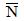 
      – норматив финансирования на содержание автомобильных дорог в среднем по району;
       9) коэффициент учета бедности (на основе доли лиц с доходами ниже прожиточного минимума):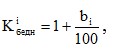 
      где:
       bi – доля населения с доходами ниже величины прожиточного минимума в общей численности населения в i-ом городе районного значения, сельском округе.
       Коэффициент учета бедности учитывает увеличение затрат бюджетов регионов района, на выплату социальной помощи в связи с ростом доли населения с доходами ниже величины прожиточного минимума;
       10) коэффициент учета продолжительности отопительного сезона: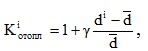 
      где:
       di – период отопительного сезона в i-ом городе районного значения, сельском округе;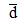 
      – период отопительного сезона в среднем по району; – доля затрат на отопление в общем объеме текущих затрат бюджетов города районного значения, сельского округа.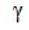 
      – доля затрат на отопление в общем объеме текущих затрат бюджетов города районного значения, сельского округа.
       Коэффициент учета продолжительности отопительного сезона учитывает зависимость затрат бюджетов регионов района на отопление от продолжительности отопительного сезона в района.
       11. За расчетную базу прогнозирования объема текущих затрат бюджетов города районного значения, сельского округа последующих двух годов принимаются прогнозные объемы текущих затрат бюджетов города районного значения, сельского округа первого года трехлетнего периода с учетом индекса потребительских цен. Глава 5. Расчет прогнозных объемов затрат капитального характера бюджетов города районного значения, сельского округа
       12. Общий прогнозный объем средств, предусматриваемых для финансирования затрат капитального характера, определяется с разбивкой по годам в соответствии с процентным отношением к общему объему финансирования текущих затрат города районного значения, сельского округа.
       Расчет прогнозного объема средств, предусматриваемых для финансирования затрат капитального характера, отдельно по каждому городу районного значения, сельского округа производится по следующей формуле:
       КЗi = k * РЗi,
       где:
       КЗi – расчетные затраты капитального характера i-й города районного значения, сельского округа;
       РЗi – расчетные текущие затраты i-го города районного значения, сельского округа;
       k – величина процентного отношения затрат капитального характера к общему объему текущих затрат.
       Величина коэффициента k для определения объемов трансфертов общего характера между районным бюджетом и бюджетами городов районного значения, сельских округов устанавливается решением районной бюджетной комиссии. Глава 6. Расчет прогнозных объемов затрат по бюджетным программам развития бюджетов города районного значения, сельского округа
       13. Общий прогнозный объем средств, предусматриваемых для финансирования затрат по бюджетным программам развития, определяется с разбивкой по годам в процентном соотношении к прогнозному объему доходов города районного значения, сельского округа.
       Расчет прогнозного объема средств, предусматриваемых для финансирования затрат по бюджетным программам развития, отдельно по каждому городу районного значения, сельскому округу производится по следующей формуле:
       ЗБПРi = (r1 * РЗi) + (r2 * ПОДi),
       где:
       ЗБПРi – расчетные затраты по бюджетным программам развития i-го города районного значения, сельского округа;
       РЗi – расчетные текущие затраты i-го города районного значения, сельского округа;
       ПОДi – прогнозные объемы доходов i-го города районного значения, сельского округа;
       r1 – величина процентного отношения затрат по бюджетным программам развития к общему объему текущих затрат;
       r2 – величина процентного отношения затрат по бюджетным программам развития к прогнозному объему доходов бюджетов города районного значения, сельского округа.
       14. Величина коэффициентов r1 и r2 устанавливаются для определения объемов трансфертов общего характера между районным бюджетом и бюджетами городов районного значения, сельских округов решением районной бюджетной комиссии.  Перечень функциональных подгрупп, осуществляемых государственных функций, показателей и коэффициентов к ним
					© 2012. РГП на ПХВ «Институт законодательства и правовой информации Республики Казахстан» Министерства юстиции Республики Казахстан
				
      Аким района

А. Абдыханов
Приложение к постановлению акимата Талгарского района №_______ от ____________2021 года.Приложение к Порядку расчетов прогнозных объемов доходов и затрат бюджетов городов районного значения, сельских округов
Наименование функциональных подгрупп
Показатели
Коэффициенты
1
2
3
1. Государственные услуги общего характера
1. Государственные услуги общего характера
1. Государственные услуги общего характера
Представительные, исполнительные и другие органы, выполняющие общие функции государственного управления
Численность постоянного населения
дисперсности расселения; плотности; масштаба; учета продолжительности отопительного сезона
7. Жилищно-коммунальное хозяйство
7. Жилищно-коммунальное хозяйство
7. Жилищно-коммунальное хозяйство
Жилищное хозяйство
Общая площадь жилищного фонда (тысяча квадратных метров)
урбанизации; учета продолжительности отопительного сезона
Коммунальное хозяйство
Численность постоянного населения
урбанизации; плотности; учета продолжительности отопительного сезона
Благоустройство населенных пунктов
Численность постоянного населения
плотности; учета продолжительности отопительного сезона
12. Транспорт и коммуникации
12. Транспорт и коммуникации
12. Транспорт и коммуникации
Автомобильный транспорт
Протяженность автодорог местного значения, в том числе внутринаселенных пунктов и улиц (километр)
урбанизации; содержания дорог; учета продолжительности отопительного сезона
13. Прочие
13. Прочие
13. Прочие
Прочие
Численность постоянного населения
учета продолжительности отопительного сезона